Title VI 50th Anniversary Conference
March 19, 2009 | Washington, D.C. Julie Fesenmaier, Associate Research Director, Cochran Center for Research Kim Cahill, Director, Temple CIBER and Institute for Global Management StudiesArvind Phatak, Executive Director, Temple CIBER and Institute for Global Management Studies and 
Laura H. Carnell Professor of General and Strategic ManagementFox School of Business | Temple UniversityGlobal Leadership Pyramid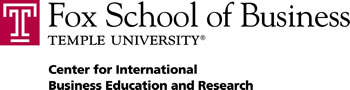 